Assignment:You will create a composition of layered magazine images in a Surrealist style. Your composition must have at least one example of all three Surrealist practices (illogical juxtaposition, aberrant scale, & levitation) and must create a sense of three-dimensional space (plastic space). Your images need to have a central theme and should engage the viewer by telling a story.  Imagine that you are to tell the story of a nightmare you had in one snapshot.Vocabulary:Surrealism: a 20th century movement in fine art that used imagery combined in bizarre and fanciful ways to create a sense of unnatural, dream-like, or sub-conscious feeling.Illogical Juxtaposition: the combining, mixing, or placement of images that are not normally found together.Aberrant Scale: combining images to make them seem larger or smaller than normal.Levitation: objects that appear to be floating in spaceMaterials: scissors, glue stick, images from magazines, black railroad board (background)Process:Study the compositions of René Magritte, Salvador Dali and other Surrealist artists.Carefully cut out images from magazines. Make sure to have at least one 8 1/2”X12” image for the backgroundArrange the cut out images on the paper provided, leaving a 1/2” borderRemember to use the Surrealist practices and create a sense of plastic space (3-D space)Get teacher approval prior to gluing any images down!Carefully place and glue images to fill the entire compositional space.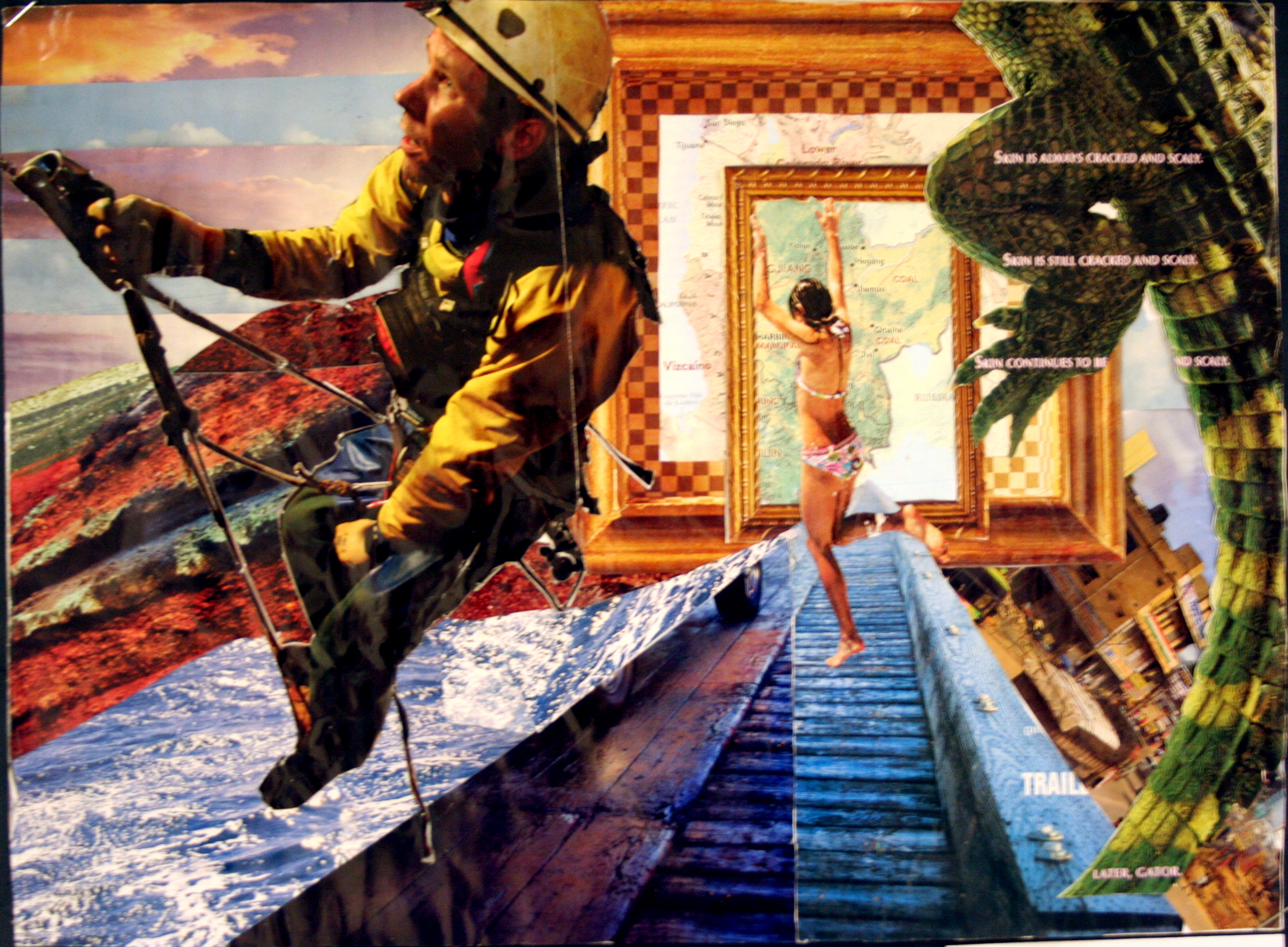 Student Name:   Student Name:   Student Name:   Student Name:   Student Name:   Assignment: Surrealistic CollageAssignment: Surrealistic CollageAssignment: Surrealistic CollageAssignment: Surrealistic CollageAssignment: Surrealistic CollageCircle the number in pencil that best shows how well you feel that you completed that criterion for the assignment.Circle the number in pencil that best shows how well you feel that you completed that criterion for the assignment.ExcellentExcellentGoodGoodGoodAverageAverageNeeds ImprovementNeeds ImprovementCriteria 1 –   Surrealistic Setting/ Environment of collage- Students have   created a dreamlike environment inspired by surrealism.  Strong examples if illogical juxtaposition, aberrant scale, and levitation. Criteria 1 –   Surrealistic Setting/ Environment of collage- Students have   created a dreamlike environment inspired by surrealism.  Strong examples if illogical juxtaposition, aberrant scale, and levitation. 109 – 89 – 89 – 8776 or less6 or less6 or less6 or lessCriteria 2 –  Space.  Thought is given to how subject relates to background. Created a foreground, middle ground and background.  Objects in background are smaller, objects in foreground are larger. Layered from back to front. Criteria 2 –  Space.  Thought is given to how subject relates to background. Created a foreground, middle ground and background.  Objects in background are smaller, objects in foreground are larger. Layered from back to front. 109 – 89 – 89 – 8776 or less6 or less6 or less6 or lessCriteria 3 – Overall Design of collage.  Dynamic use of the entire compositional space arranged according to the principles of design; use of layering, overlapping, and pass-through.  Criteria 3 – Overall Design of collage.  Dynamic use of the entire compositional space arranged according to the principles of design; use of layering, overlapping, and pass-through.  109 – 89 – 89 – 8776 or less6 or less6 or less6 or lessCriteria 4 – Effort: took time to develop idea & complete project? (Didn’t rush.) Good use of class time?Criteria 4 – Effort: took time to develop idea & complete project? (Didn’t rush.) Good use of class time?109 – 89 – 89 – 8776 or less6 or less6 or less6 or lessCriteria 5 – Craftsmanship – Neat, clean & complete? Skillful use of the art tools & media?Criteria 5 – Craftsmanship – Neat, clean & complete? Skillful use of the art tools & media?109 – 89 – 89 – 8776 or less6 or less6 or less6 or lessTotal: 50 (50 possible points)Grade: